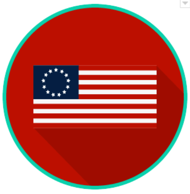 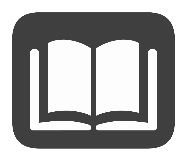 One of the basic roles of government is to protect the natural rights of individuals. According to the Declaration of Independence:Government does not give individuals these natural rights, nor can the government take them away; they are endowed, or given by their Creator, and people possess them the moment they are born.The role of government is to secure and protect these rights with the consent of the governed. Government, then, gets its power from the people who are being governed.When the government becomes oppressive and does not protect the rights of the people, it becomes a tyranny. If this happens, the people have the right to “alter or abolish” the government (change it or replace it with another government).